О своевременном оповещении и информировании населения об угрозе возникновения или возникновениичрезвычайных ситуаций на территории МО Город Шлиссельбург В соответствии с Федеральным законом от 21 декабря 1994 года № 68-ФЗ «О защите населения и территорий от чрезвычайных ситуаций природного и техногенного характера», Федеральным законом от 12 февраля 1998 года № 28-ФЗ «О гражданской обороне»,  постановлением Правительства Российской Федерации от 30 декабря 2003 года № 794 «О единой государственной системе предупреждения и ликвидации чрезвычайных ситуаций», в целях совершенствования системы оповещения и информирования населения об угрозе возникновения или возникновении чрезвычайных ситуаций на территории МО Город Шлиссельбург:1. Утвердить Положение о порядке оповещения и информирования населения об угрозе возникновения или возникновении чрезвычайных ситуаций мирного времени и при военных конфликтах или вследствие этих конфликтов на территории МО Город Шлиссельбург согласно приложению 1.2. Утвердить Список руководящего состава гражданской обороны и членов комиссии по предупреждению и ликвидации чрезвычайных ситуаций и обеспечению пожарной безопасности МО Город Шлиссельбург, подлежащих оповещению при угрозе возникновения или возникновении чрезвычайных ситуаций мирного времени и при военных конфликтах или вследствие этих конфликтов на территории МО Город Шлиссельбург согласно приложению 2. 3. Утвердить Тексты речевых сообщений по оповещению населения города при угрозе возникновения или возникновении чрезвычайных ситуаций на территории МО Город Шлиссельбург согласно приложению 3.4. Рекомендовать руководителям предприятий, организаций, объектов жизнеобеспечения населения, производственного и социального назначения, независимо от их организационно-правовых форм, ознакомить своих сотрудников с текстом речевых сообщений гражданской обороны по оповещению населения.5. Использовать систему оповещения гражданской обороны МО Город Шлиссельбург в интересах мирного времени для оповещения должностных лиц и населения о чрезвычайных ситуациях природного и техногенного характера.   6. Признать утратившим силу постановление администрации МО Город Шлиссельбург от 16.09.2013 № 323 «О своевременном оповещении и информировании населения об угрозе возникновения или возникновении чрезвычайных ситуаций на территории МО Город Шлиссельбург».7. Контроль за исполнением настоящего постановления оставляю за собой.Глава администрации                                                                                                  А.А. РогозинРазослано: в дело, заместитель главы - 2, МКУ «УГХ и О», ООО «Управляющая компания», ООО «ЖУК»,  ООО «НССЗ», НЛРВПиС, МБОУ «ШСОШ № 1», ГБОУ СПО ЛО КВТ, МБДОУ «Д/с «Орешек», МБДОУ «Д/с «Теремок», МКУ «КСК «Невский», МКУ «ШФСК», МКУ «Шлиссельбургская городская библиотека», МБОУДОД «Шлиссельбургская детская художественная школа», МБОУДОД «Шлиссельбургская детская музыкальная школа».Утвержденопостановлением администрацииМО Город Шлиссельбург от 04.02.2019   №  43(приложение 1)Положение
о порядке оповещения и информирования населения об угрозе возникновения или возникновении чрезвычайных ситуаций мирного времени и при военных конфликтах или вследствие этих конфликтов на территории МО Город Шлиссельбург1. Настоящее Положение определяет порядок оповещения и информирования населения города Шлиссельбурга об угрозе возникновения или возникновении чрезвычайных ситуаций мирного времени и при военных конфликтах или вследствие этих конфликтов на территории МО Город Шлиссельбург.2. Оповещение населения предусматривает:- доведение до населения прогноза или факта возникновения чрезвычайной ситуации (далее - ЧС) природного или техногенного характера;- доведение до населения рекомендаций о порядке действий с момента получения информации о прогнозах или факте возникновения ЧС.3. Информирование населения предусматривает:- передачу данных о прогнозе или факте возникновения ЧС природного или техногенного характера;- информацию о развитии ЧС, масштабах ЧС, ходе и итогах ликвидации ЧС;- информацию о состоянии природной среды и потенциально-опасных объектов;- информацию об ожидаемых гидрометеорологических, стихийных и других природных явлениях;- систематическое ознакомление населения с мероприятиями, проводимыми силами и средствами наблюдения контроля и ликвидации ЧС;- доведение до населения информации о защите от вероятной ЧС.4. Система оповещения населения города Шлиссельбурга об угрозе возникновения чрезвычайной ситуации включает:- работу электросирен в режиме 3-хминутного непрерывного звучания, означающего сигнал «Внимание всем!»;- использование машин полиции, оборудованных громкоговорящими устройствами;- использование телефонных каналов связи.5. Информирование населения города Шлиссельбурга осуществляется через средства массовой информации, в том числе через сеть районного радиовещания, местную печать, а также доведение информации до населения при проведении собраний, сходов, встреч.6. Оповещение населения города Шлиссельбурга об угрозе возникновения чрезвычайной ситуации осуществляется согласно схеме оповещения по распоряжению главы администрации МО Город Шлиссельбург.7. Право на оповещение населения города Шлиссельбург об угрозе чрезвычайных ситуаций предоставлено главе администрации МО Город Шлиссельбург либо его заместителю.8. Финансирование мероприятий по поддержанию в готовности и совершенствованию систем оповещения и информирования населения производить:- на уровне города - за счет средств бюджета города;- на объектовом уровне - за счет собственных финансовых средств организаций, учреждений и предприятий.Утвержденпостановлением администрацииМО Город Шлиссельбург от  04.02.2019   №  43(приложение 2)Список руководящего состава гражданской обороны и членов комиссии по предупреждению и ликвидации чрезвычайных ситуаций и обеспечению пожарной безопасности МО Город Шлиссельбург, подлежащих оповещению при угрозе возникновения или возникновении чрезвычайных ситуаций мирного времени и при военных конфликтах или вследствие этих конфликтов на территории МО Город ШлиссельбургУтвержденыпостановлением администрацииМО Город Шлиссельбург от  04.02.2019   №  43(приложение 3)Тексты
речевых сообщений по оповещению населения при угрозевозникновения или возникновении чрезвычайных ситуацийна территории МО Город ШлиссельбургТекстпо оповещению населения в случае угрозы или возникновения паводка(наводнения)Внимание! Внимание!Граждане! К вам обращается Глава администрации муниципального образования Город Шлиссельбург. Прослушайте информацию о мерах защиты при наводнениях и паводках.Получив предупреждение об угрозе наводнения (затопления), сообщите об этом вашим близким и соседям. Предупреждение об ожидаемом наводнении обычно содержит информацию о времени и границах затопления, а также рекомендации жителям о целесообразном поведении или о порядке эвакуации. Продолжая слушать местное радио или специально уполномоченных лиц с громкоговорящей аппаратурой (если речь идет не о внезапном подтоплении), необходимо подготовиться к эвакуации в место временного размещения, которое будет определено администрацией муниципального образования, где будет организовано питание, медицинское обслуживание.Перед эвакуацией для сохранности своего дома необходимо отключить воду, газ, электричество, потушить печи, перенести на верхние этажи (чердаки) зданий ценные вещи и предметы, убрать в безопасные места сельскохозяйственный инвентарь, закрыть (при необходимости обить) окна и двери первых этажей подручным материалом.При получении сигнала о начале эвакуации необходимо быстро собрать и взять с собой документы, деньги, ценности, лекарства, комплект одежды и обуви по сезону, запас продуктов питания на несколько дней и следовать на объявленный эвакуационный пункт.При внезапном наводнении необходимо как можно быстрее занять ближайшее возвышенное место и быть готовым к организованной эвакуации по воде. Необходимо принять меры, позволяющие спасателям своевременно обнаружить наличие людей, отрезанных водой и нуждающихся в помощи: в светлое время суток - вывесить на высоком месте полотнища; в темное - подавать световые сигналы.Помните!!!В затопленной местности нельзя употреблять в пищу продукты, соприкасавшиеся с поступившей водой и пить некипяченую воду. Намокшими электроприборами можно пользоваться только после тщательной их просушки.Текстпо оповещению населения в случае получения штормового предупрежденияВнимание! Внимание!Граждане! К вам обращается Глава администрации муниципального образования Город Шлиссельбург. Прослушайте информацию о действиях при получении штормового предупреждения Росгидрометеослужбы.Штормовое предупреждение подается, при усилении ветра до 30 м/сек.После получения такого предупреждения следует:очистить балконы и территории дворов от легких предметов или укрепить их;закрыть на замки и засовы все окна и двери;укрепить, по возможности, крыши, печные и вентиляционные трубы;заделать щитами ставни и окна в чердачных помещениях;потушить огонь в печах;подготовить медицинские аптечки и упаковать запасы продуктов и воды на 2-3 суток;подготовить автономные источники освещения (фонари, керосиновые лампы, свечи);перейти из легких построек в более прочные здания или в защитные сооружения гражданской обороны.Если ураган застал Вас на улице, необходимо:держаться подальше от легких построек, мостов, эстакад, ЛЭП, мачт, деревьев;защищаться от летящих предметов листами фанеры, досками, ящиками, другими подручными средствами;попытаться быстрее укрыться в подвалах, погребах, других заглубленных помещениях.Текстпо оповещению населения в случае угрозы возникновенияили возникновении стихийных бедствийВнимание! Внимание!Граждане! К вам обращается Глава администрации муниципального образования Город Шлиссельбург.Прослушайте информацию о правилах поведения и действиях населения при стихийных бедствиях.Стихийные бедствия - это опасные явления природы, возникающие, как правило, внезапно. Наиболее опасными явлениями для нашего района являются ураганы, наводнение, снежные заносы, бураны.Они нарушают нормальную жизнедеятельность людей, могут привести к их гибели, разрушают и уничтожают их материальные ценности.Об угрозе возникновения стихийных бедствий население оповещается по сетям местного радиовещания и посыльными.Каждый гражданин, оказавшись в районе стихийного бедствия, обязан проявлять самообладание и при необходимости пресекать случаи грабежей, мародерства  и  другие  нарушения законности. Оказав первую помощь членам семьи, окружающим и  самому  себе,  гражданин  должен принять участие в ликвидации  последствий  стихийного  бедствия, используя для этого личный транспорт, инструмент, медикаменты, перевязочный материал.При   ликвидации   последствий   стихийного   бедствия    необходимо предпринимать следующие меры предосторожности:перед тем, как войти в любое  поврежденное  здание  убедитесь,  не угрожает ли оно обвалом;в помещении  из-за  опасности  взрыва  скопившихся  газов  нельзя пользоваться открытым пламенем (спичками, свечами и др.);будьте   осторожны   с  оборванными  и  оголенными  проводами,  не допускайте короткого замыкания;не включайте электричество, газ и водопровод, пока их не  проверит коммунально-техническая служба;не пейте воду из поврежденных колодцев.Текстобращения к населению при возникновении эпидемииВнимание! Внимание!Граждане! К вам обращается Глава администрации муниципального образования Город Шлиссельбург.На территории города (дата, время) отмечены случаи заболевания людей и животных (наименование заболевания).Администрацией города принимаются меры для локализации заболеваний и предотвращения возникновения эпидемии.Прослушайте порядок поведения населения на территории города Шлиссельбурга:при появлении первых признаков заболевания необходимо обратиться к медработникам;не употреблять в пищу непроверенные продукты питания и воду;продукты питания приобретать только в установленных администрацией местах;до минимума ограничить общение с населением.Информация предоставлена Главным врачом (название учреждения).Текстобращения к населению при угрозе воздушного нападения противникаВнимание! Внимание!«Воздушная тревога», «Воздушная тревога»Граждане! К вам обращается Глава администрации муниципального образования Город Шлиссельбург.___________________ на территории города существует угроза непосредственного        (дата, время)нападения воздушного противника.Вам необходимо:одеться самому, одеть детей;выключить газ, электроприборы, затушить печи, котлы;закрыть плотно двери и окна;Взять с собой:средства индивидуальной защиты;запас продуктов питания и воды;личные документы и другие необходимые вещи;погасить свет, предупредить соседей о «Воздушной тревоге».Занять ближайшее защитное сооружение  (убежище,  противорадиационное укрытие,  подвал,  погреб),  находиться  там  до сигнала «Отбой воздушной тревоги».Текстобращения к населению, когда угроза воздушного нападения противника миновалаВнимание! Внимание!«Отбой воздушной тревоги», «Отбой воздушной тревоги»Граждане! К вам обращается Глава администрации муниципального образования Город Шлиссельбург._________________ на территории города угроза нападения воздушного противника       (дата, время)миновала.Вам необходимо:покинуть укрытие с разрешения обслуживающего персонала;заниматься обычной деятельностью.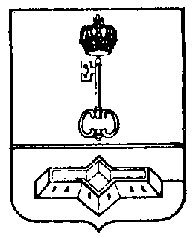 АДМИНИСТРАЦИЯ МУНИЦИПАЛЬНОГО ОБРАЗОВАНИЯШЛИССЕЛЬБУРГСКОЕ ГОРОДСКОЕ ПОСЕЛЕНИЕКИРОВСКОГО МУНИЦИПАЛЬНОГО РАЙОНАЛЕНИНГРАДСКОЙ ОБЛАСТИПОСТАНОВЛЕНИЕот 04.02.2019  № 43№п/пФамилия, имя, отчествоДолжность 1.Рогозин Анатолий АнатольевичГлава администрации – руководитель гражданской обороны МО Город Шлиссельбург2.Пятых Роман АлександровичЗаместитель главы администрации по ЖКХ и транспорту – председатель КЧС МО Город Шлиссельбург3.Гордин Валерий ИгоревичЗаместитель главы администрации по МСУ и правовым вопросам4.Князева Лариса НиколаевнаНачальник МКУ «Управление городского хозяйства и обеспечения» - председатель эвакоприемной комиссии МО Город Шлиссельбург5.Абдулхамидов Эльдар ДжамалудиновичЗаместитель начальника МКУ «Управление городского хозяйства и обеспечения» – заместитель председателя эвакоприемной комиссии МО Город Шлиссельбург6.Радочин Александр ГригорьевичГенеральный директор ООО «Управляющая компания» - член КЧС МО Город Шлиссельбург7.Батов Вячеслав НиколаевичГенеральный директор ООО «ЖУК» - член КЧС МО Город Шлиссельбург8.Небосова Марина ВасильевнаГенеральный директор ООО «Благоустройство» - член КЧС МО Город Шлиссельбург9.Мартусов Александр ГригорьевичДиректор ООО «Невский ССЗ» по экономической безопасности и режиму - член КЧС МО Город Шлиссельбург10.Косолапов Павел ВладимировичНачальник 128 пожарной части ОГПС Кировского района ЛО - член КЧС МО Город Шлиссельбург11.Пантелеев Геннадий АнатольевичЗаместитель начальника филиала ГБУ «Волго-Балт» Невско-Ладожского района водных путей и судоходства по производству - член КЧС МО Город Шлиссельбург12.Тожибоев Абдуллажон ВалижоновичНачальник 112 отделения полиции ОМВД по Кировскому району ЛО - член КЧС МО Город Шлиссельбург13.Манылова Елена ВладимировнаИнспектор ВУС – секретарь КЧС МО Город Шлиссельбург